Topic/Skill Definition/TipsExample1. CoordinatesWritten in pairs. The first term is the x-coordinate (movement across). The second term is the y-coordinate (movement up or down)A: (4,7)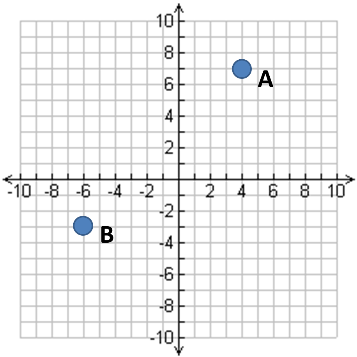 B: (-6,-3)2. Midpoint of a LineMethod 1: add the x coordinates and divide by 2, add the y coordinates and divide by 2Method 2: Sketch the line and find the values half way between the two x and two y values. Find the midpoint between (2,1) and (6,9) and So, the midpoint is (4,5)3. Linear GraphStraight line graph.The general equation of a linear graph iswhere  is the gradient and  is the y-intercept.The equation of a linear graph can contain an x-term, a y-term and a number.Example:Other examples: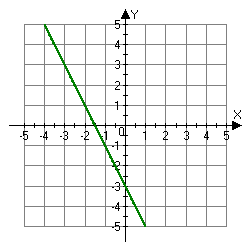 4. Plotting Linear GraphsMethod 1: Table of ValuesConstruct a table of values to calculate coordinates.Method 2: Gradient-Intercept Method (use when the equation is in the form )1. Plots the y-intercept2. Using the gradient, plot a second point.3. Draw a line through the two points plotted.Method 3: Cover-Up Method (use when the equation is in the form )1. Cover the  term and solve the resulting equation. Plot this on the 2. Cover the  term and solve the resulting equation. Plot this on the 3. Draw a line through the two points plotted.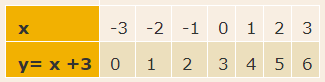 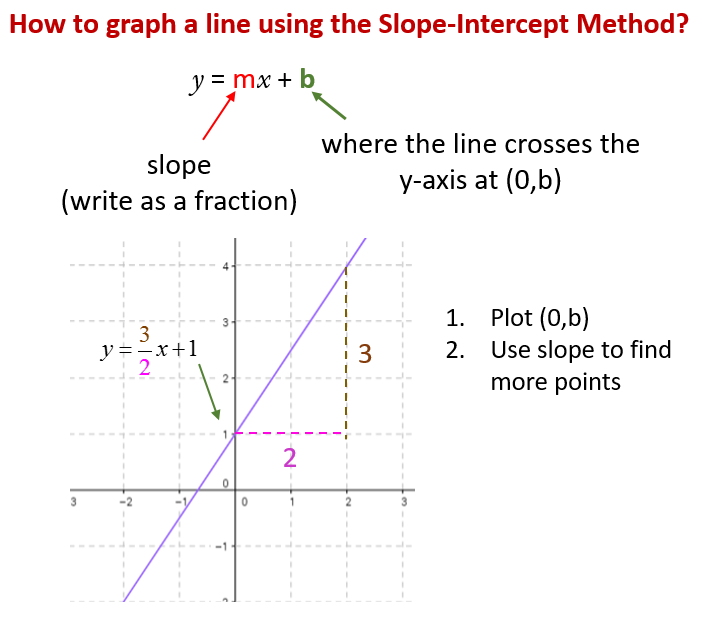 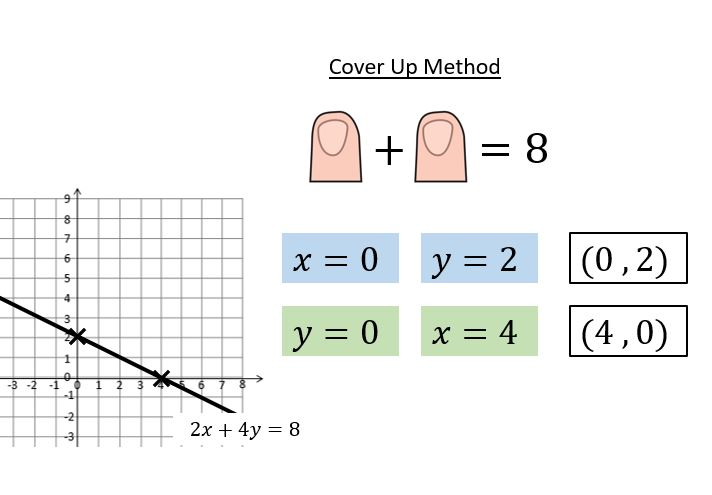 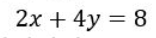 5. GradientThe gradient of a line is how steep it is.Gradient =  The gradient can be positive (sloping upwards) or negative (sloping downwards)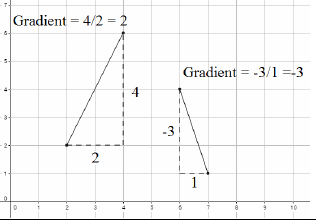 6. Finding the Equation of a Line given a point and a gradientSubstitute in the gradient (m) and point (x,y) in to the equation  and solve for c.Find the equation of the line with gradient 4 passing through (2,7).7. Finding the Equation of a Line given two pointsUse the two points to calculate the gradient. Then repeat the method above using the gradient and either of the points.Find the equation of the line passing through (6,11) and (2,3)8. Parallel LinesIf two lines are parallel, they will have the same gradient. The value of m will be the same for both lines.Are the lines  and  parallel?Answer:Rearrange the second equation in to the form Since the two gradients are equal (3), the lines are parallel.9. Perpendicular LinesIf two lines are perpendicular, the product of their gradients will always equal -1.The gradient of one line will be the negative reciprocal of the gradient of the other line.You may need to rearrange equations of lines to compare gradients (they need to be in the form Find the equation of the line perpendicular to  which passes through (6,5)Answer:As they are perpendicular, the gradient of the new line will be  as this is the negative reciprocal of 3.Or